Music Curriculum Map: Mill Rythe Junior School 2020 - 2021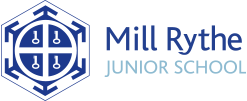 AUTUMN TERM 1AUTUMN TERM 1AUTUMN TERM 2SPRING TERM 1SPRING TERM 2SPRING TERM 2SUMMER TERM 1SUMMER TERM 2In all year groups children will learn to play a musical instrument as well as exploring different aspects of written notation and learning to read the required notes traditionally.  They will learn about different note values and the importance of creating time signatures in addition to learning how music is manipulated to create desired effects.In all year groups children will learn to play a musical instrument as well as exploring different aspects of written notation and learning to read the required notes traditionally.  They will learn about different note values and the importance of creating time signatures in addition to learning how music is manipulated to create desired effects.In all year groups children will learn to play a musical instrument as well as exploring different aspects of written notation and learning to read the required notes traditionally.  They will learn about different note values and the importance of creating time signatures in addition to learning how music is manipulated to create desired effects.In all year groups children will learn to play a musical instrument as well as exploring different aspects of written notation and learning to read the required notes traditionally.  They will learn about different note values and the importance of creating time signatures in addition to learning how music is manipulated to create desired effects.In all year groups children will learn to play a musical instrument as well as exploring different aspects of written notation and learning to read the required notes traditionally.  They will learn about different note values and the importance of creating time signatures in addition to learning how music is manipulated to create desired effects.In all year groups children will learn to play a musical instrument as well as exploring different aspects of written notation and learning to read the required notes traditionally.  They will learn about different note values and the importance of creating time signatures in addition to learning how music is manipulated to create desired effects.In all year groups children will learn to play a musical instrument as well as exploring different aspects of written notation and learning to read the required notes traditionally.  They will learn about different note values and the importance of creating time signatures in addition to learning how music is manipulated to create desired effects.In all year groups children will learn to play a musical instrument as well as exploring different aspects of written notation and learning to read the required notes traditionally.  They will learn about different note values and the importance of creating time signatures in addition to learning how music is manipulated to create desired effects.In all year groups children will learn to play a musical instrument as well as exploring different aspects of written notation and learning to read the required notes traditionally.  They will learn about different note values and the importance of creating time signatures in addition to learning how music is manipulated to create desired effects.Year 3Scales – Pentatonic Scales(5 hours)Composer: PachebelScales – Pentatonic Scales(5 hours)Composer: PachebelHMS / MC unit – The Romans (5 hours)Composer: Butterworth Recorders – stage 1 – whole class(10 x ½ hr slots)Composer: Bach Recorders – stage 1 – whole class(10 x ½ hr slots)Composer: Bach Year 4Ukulele 1 – whole class(10 x ½ hr slots)Composer: PurcellUkulele 1 – whole class(10 x ½ hr slots)Composer: PurcellUkulele 1 – whole class(10 x ½ hr slots)Composer: PurcellRecorders – stage 2 – whole class(10 x ½ hr slots)(Scale of C major)Composer: Handel Recorders – stage 2 – whole class(10 x ½ hr slots)(Scale of C major)Composer: Handel Recorders – stage 2 – whole class(10 x ½ hr slots)(Scale of C major)Composer: Handel SingingPortsmouth Music Festival opportunityYear 5Recorders – stage 3 (consolidation) – whole class(10 x ½ hr slots)(Scales of C and D major).Composer:  Ralph Vaughan WilliamsRecorders – stage 3 (consolidation) – whole class(10 x ½ hr slots)(Scales of C and D major).Composer:  Ralph Vaughan WilliamsRecorders – stage 3 (consolidation) – whole class(10 x ½ hr slots)(Scales of C and D major).Composer:  Ralph Vaughan WilliamsMeet the orchestra(5 hours)Composer: MozartMeet the orchestra(5 hours)Composer: MozartSamba – South America*HMS workshop opportunity – whole dayNo composer study.Reading = Samba info Ukulele 2 – whole class (consolidation)(10 x ½ hr slots)Composer: BeethovenUkulele 2 – whole class (consolidation)(10 x ½ hr slots)Composer: BeethovenYear 6Recorders – Stage 4 – whole class(10 x ½ hr slots)(Scales of C, D and F major).Composer: Gustav Holst Recorders – Stage 4 – whole class(10 x ½ hr slots)(Scales of C, D and F major).Composer: Gustav Holst Recorders – Stage 4 – whole class(10 x ½ hr slots)(Scales of C, D and F major).Composer: Gustav Holst Ukulele 3 – whole class – around SATS & revision(10 x ½ hr slots)Composer:  TchaikovskyUkulele 3 – whole class – around SATS & revision(10 x ½ hr slots)Composer:  TchaikovskyUkulele 3 – whole class – around SATS & revision(10 x ½ hr slots)Composer:  Tchaikovsky